SEPTEMBERwritten by Maurice SendakIn September for a while 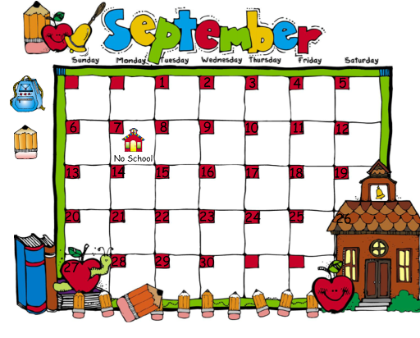   I will ride a crocodile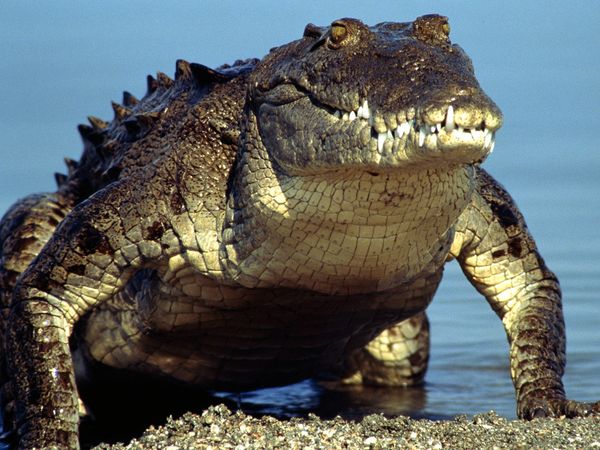 down the chicken soupy Nile  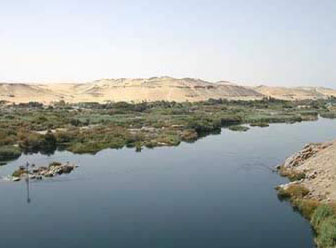 Paddle once, , paddle twice ,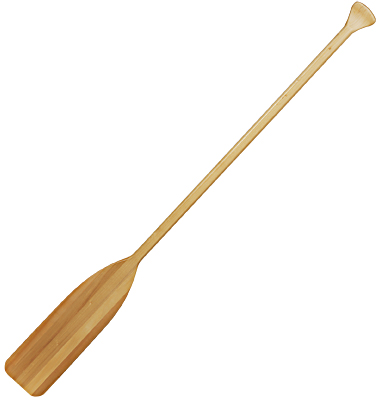 Paddle chicken soup with rice. 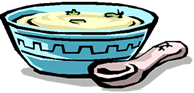 